Tổng hợp THUỐC  TÊ PROCAIN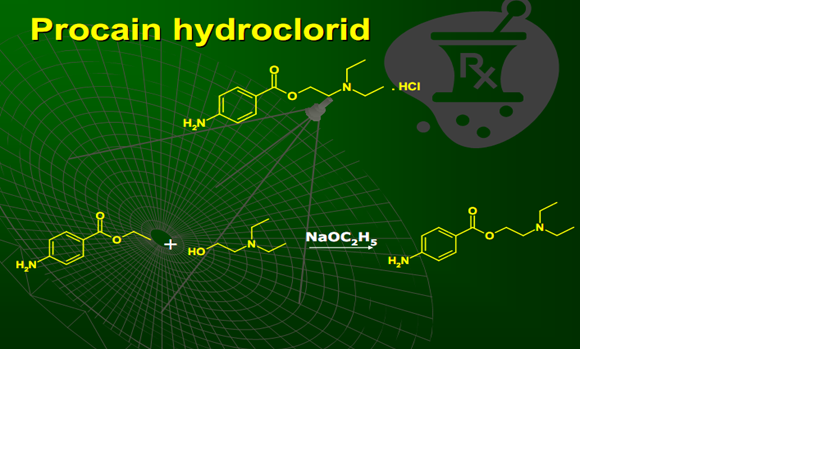 